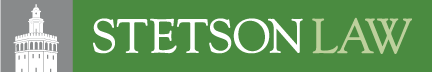 Advocacy Writing WorkshopStetson University College of LawDecember 12, 2023TIME TOPIC10-10:50 AM (EST)Getting Topical: Helpful Tips When Choosing Topics for Scholarly WritingTodd BergerProfessor of Law & Director of Advocacy Programs, Syracuse University College of Law 11-11:50 PM (EST)What Do Law Reviews Want?Adam Domitz – Editor-In-ChiefAmerican University Law ReviewCameron Kubly – Editor-In-ChiefStetson University Law Review12-12:50 PM (EST)Discussion Breakout SessionsIndividualized Draft Feedback Topic Selection Round Table - Brandon Draper, Assistant Professor of Law, Texas Southern University Thurgood Marshall School of Law   Article Submission Process-Elizabeth Boals, Associate Professor of Law, Stetson University College of Law 1-1:50 PM (EST)What Else Should I Know?  SomeBig & Small Things About Writing ScholarshipDr. Kirsten Davis          Professor of Law & Director of Online Legal Education                 Strategies, Stetson University College of Law 1:50 PM (EST)Closing Remarks